Instituto  José C. PazNivel SuperiorCURSO: 4° PrimariaMATERIA: Taller de Escritura Académica (TFO)PROFESORA: FLORENCIA GAVIOCONTACTO: florenciagavio@hotmail.comENVÍO N°1- Entrega 27/03¡Bienvenides al taller de escritura académica!En estas circunstancias especiales comenzamos a conocernos antes de vernos por primera vez. Semanalmente les propondré una actividad para que puedan resolver y enviarla a mi mail de contacto. También pueden dirigirse allí para aclarar dudas que puedan surgir en el trabajo.Les cuento la propuesta general de la materia. Generar un espacio de reflexión sobre las prácticas docentes. A partir de la lectura de diversos textos problematizar y debatir temas del campo educativo, y desde ese ejercicio, producir textos académicos con mayor complejidad.La oportunidad de reflexionar sobre las propias prácticas contribuye a desarrollar competencias de la oralidad para debatir, comentar lecturas, argumentar posiciones, exponer sobre determinados temas. Por otro lado, el ejercicio de escritura enriquece a la práctica de producción de conocimiento.ACTIVIDAD N° 1Objetivo: Presentarnos con un recorrido por nuestra biografía lectora y escritora.Contenidos: Autobiografía. “No existen lectores sin camino y existen pocas personas que no tengan empezado un camino aunque no lo sepan. Es importante reconocer la existencia de textos internos: todo lo que uno percibió, escuchó, recibió  por distintos medios, cantó, copió en cuadernos, garabateó, etcétera…” Laura DevetachLes invito a escribir su autobiografía lectoescritora. Recordar sus primeras experiencias de acercamiento a la lectura y la escritura. Describir el recorrido en este sentido a lo largo de sus vidas. Qué lugar ocupan estos aspectos, la lectura y la escritura, en su vida personal y académica. Gustos, preferencias, dificultades, potencialidades, experiencias gratificantes, positivas y las que no lo fueron tanto. ¡Espero sus producciones! Saludos.Florencia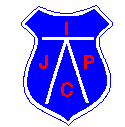 